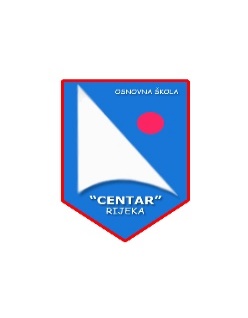 OSNOVNA ŠKOLA «CENTAR»Podhumskih žrtava 551000   RijekaKlasa: 003-06/19-01/1Urbroj: 2170-55-19-01Rijeka, 4. siječnja 2019.Priopćenjesa 27. sjednice Školskog odbora održane dana 4.1.2019. godine u prostorijama Škole.Početak  rada u  09,00  sati  a završetak u 09,30 sati.se da postoji kvorum.Na prijedlog  predsjednice ŠO, Školski odbor usvojio je sljedećiDNEVNI REDUsvajanje Zapisnika sa prethodne sjednice Školskog odbora - izvjestitelj Predsjednica            ŠODonošenje Financijskog plana za razdoblje 2019.-2021. god. i Plana nabave za 2019. godinu – izvjestitelj Voditeljica računovodstvaObavijestiAd 1)Budući nije bilo primjedbi, Školski odbor je prihvatio Zapisnik sa 26. sjednice u cijelosti.Ad 2) Uvodno, Ravnateljica podsjeća prisutne da Škola uredno ispunjava svoje financijske obaveze te da kao pravna osoba dužna donijeti  Financijski planVoditeljica računovodstva prezentirala je prisutnima prijedlog Financijskog plana za 2019. - 2021. godinu po svim stavkama te Plan nabave za 2019. godinu. Naglasila je da su ukupna planirana sredstva u iznosu od 3.787.540,00 kn, od čega je 732.540,00 kn sredstava Grada Rijeke i vlastitih sredstava. Ukupna sredstva Ministarstva znanosti i obrazovanja u iznosu od 3.055.000,00 kn namijenjena su za plaće djelatnika. Također, voditeljica računovodstva ističe kako će se u projekcijama za 2020. i 2021. godinu od bitnih stavki povećati iznos za plaće u skladu sa 3%-tnim povećanjem plaća za učitelje. Plan nabave prezentiran je uz Financijski plan kao njegov sastavni dio. S obzirom da nije bilo primjedbe na predloženi Plan, ŠO jednoglasno je donio                                                                       ODLUKUDonosi se predloženi Financijski plan za 2019.-2021. god.Voditeljica računovodstva prezentirala je prijedlog  Plana nabave za 2019. godinu.Nije bilo primjedbi na isti te je jednoglasno donesena ODLUKADonosi se predloženi Plan nabave za 2019. godinu.Ad3)Ravnateljica obavještava prisutne kako je proveden postupak bagatelne nabave za usluge ručka u produženom boravku te opskrbu prirodnim plinom. Po natječaju su odabrane najpovoljnije ponude: za dobavljača usluge ručka u produženom boravku odabrano je Blato 1902. d.d. te za opskrbu prirodnim plinom RWE Plin d.o.o..Zapisnik vodio:                                                           Predsjednica Školskog odbora:                   Kristian Starčić                                                           Vesna Majetić – Linić